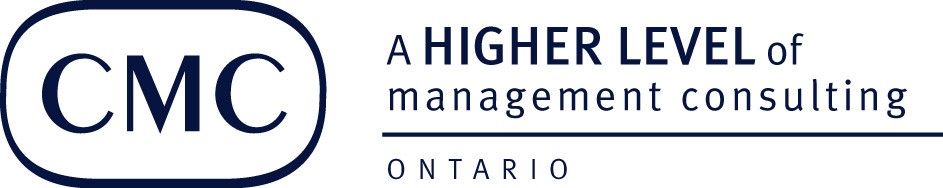 TABLE OF CONTENTSPAGE NO.PREAMBLE	11 - INTERPRETATION	11.1  Definitions	11.2  Headings	32 - MEMBERS	32.1  Classes and Conditions of Membership	3(a)  Member	3(b)  Non-Practising Member	42.2  Special Designations	4(a)  Life Member	4b)  Fellow	4Exceptions	52.3  Designation of Firms	62.4  CMC Certification	7(a)  General	7(b)  Requirements/Notice/Exemptions	7(c)  Limited Number of Attempts	7(d)  Requests for Reconsideration	72.5  Membership Application Procedures	8(a)  Membership Committee	8(b)  Applications	8(c)  Determination	8(d)  Requests for Reconsideration	82.6  Obligations of Members	9(a)  Compliance	9(b)  Dues	9(c)  Professional Development	92.7  Fees and Dues	9(a)  Membership Fees	9(b)  Other Dues	9(c)  Reductions/Waivers/Deferrals	92.8  Meetings of Members	9(a)  Special Meetings and Annual General Meetings	9(b)  Notice	10(c)  Quorum	10(d)  Voting	10(e)  Adjournment	102.9  Termination, Resignation and Readmission of Membership	11(a)  Termination or Suspension	11(b)  Resignation	12(c)  Continuing Obligations	12(d)  Readmission/Reinstatement	123. - Affiliated Persons	134. -­‐ PROFESSIONAL CONDUCT AND DISCIPLINE	144.1   Complaints and Charges -­‐ General	14(a)  Definitions	14(b)   Compliance with Rules	14(c)   Referral of Complaints to Registrar	14(d)   Council May Initiate a Complaint	14(e)   Taking Notice Not Required	14(f)   Registrar	14(g)   Release of Information to Complainant	154.2   Complaints and Charges -­‐   Investigator	15(a)   Member to be Informed of Investigation	15(b)   Investigator’s Powers	154.3   Discipline Committee	15(a)   Committee Structure	15(b)   Dismissal of Charges Without a Hearing	16(c)   Hearing	16(d)   Committee Sanctions	16(e)   Interim Suspension	17(f)   Power to Admonish Informally	174.4   Practice and Procedure	174.5   Requests for Reconsideration	185. - COUNCILLORS	185.1  Composition	185.2  Eligibility	185.3  Nominations Committee:	185.4  Nomination Procedure	195.5  Election of Councillors	19(a)  Advance Ballot	19(b)  Votes	19(c)  Scrutineers	19(d)  Term/Termination/Transition	19(e)  Vacancies	205.6  Powers	205.7  Meetings of Councillors	20(a)  Location	20(b)  Notice	20(c)  Quorum	20(d)  Voting	21(e)  Written Resolutions	215.8  Remuneration	215.9  Termination of a Councillor	21(a)  Death or Change in Eligibility	21(b)  Resignation	21(c)  Deemed Resignation	21(d)  Removal	215.10  Committees	21(a)  General	21(b)  Quorum	22(c)  Meetings	226. - OFFICERS	226.1  Officers	226.2  Appointment and Term of Office	226.3  Vacancies	226.4  Duties of Officers	22(a)  President	22(b)  Vice-President	23(c)  Secretary	23(d)  Treasurer	23(e)  Other Officers	236.5  Remuneration	237. - REGISTRAR, AGENTS AND EMPLOYEES	237.1  Registrar	23(a)  Appointment	23(b)  Duties	247.2  Other Agents and Employees	248. - INDEMNIFICATION OF OFFICERS AND COUNCILLORS	248.1  Limitation of Liability	248.2  Indemnification	248.3  Insurance	259. – MEMBER SERVICES CHAPTERS	259.1  Establishment of Member Services Chapters	259.2  Administration of Member Services Chapters	2510. - FINANCIAL MATTERS	2510.1  Financial Year	2510.2  Auditor	2510.3  Banking	2510.4  Cheques	2510.5  Deposit of Securities for Safekeeping	2610.6  Borrowing	2610.7  Fund Raising	2611. - MISCELLANEOUS MATTERS	2611.1  Corporate Seal	2611.2  Head Office	2611.3  Books and Records	2711.4  Notice	27(a)  Methods of Delivery	27(b)  Records	27(c)  Deemed Delivery	27(d)  Waiver/Abridgment	27(e)	Irregularities	2711.5  Execution of Documents	2711.6  Use of the CMC Marks	2811.7  Rules and Regulations	2811.8  By-laws	28(a)  General	28(b)  Confirmation	28(c)  Supersession	28PREAMBLEThe Institute is incorporated by letters patent, as a non-profit Ontario corporation.The Institute is interested in advocating for and advancing the effectiveness of management consulting practices and processes. The Institute acknowledges that many diverse organizations and individuals are interested in consulting processes and practices. The Institute has the sole legal power and authority to certify and regulate the practice of management consulting and authorize the use of the designation Certified Management Consultant (CMC), Management Consultant or any other similar designation in Ontario.The Institute encourages and supports the pursuit of professional certification by all individual members and ensures integrity of the CMC designation.These By-laws govern the organization and management of the Institute.1 - INTERPRETATION1.1  DefinitionsThe following definitions shall apply to the following terms used in this By-law unless there is something in the subject matter or context inconsistent therewith:“Agreement of Affiliation” shall mean the agreement, as amended from time to time, entered into by the Institute and the CAMC to govern the activities undertaken by, and the interaction between, the organizations and the delivery of services to members. “Associate” shall have the meaning given to it in Section 3.;“By-law” or By-laws” shall mean the by-laws of the Institute;“CAMC” shall mean the Canadian Association of Management Consultants/ Association canadienne des conseillers en management;“CMC” shall mean the Certified Management Consultant designation as issued by the Institute, pursuant to the Institute Act;“CMC Certification” shall mean the successful completion of the course of study and examination of the Institute or the equivalent professional qualifications or experience as deemed by Council;“Code of Professional Conduct” shall mean the Code of Professional Conduct of the Institute as amended from time to time by Council;“Corporations Act” shall mean the Corporations Act, R.S.O. 1980, c. 95, as amended or its successor legislation;“Council” shall mean the Board of Directors of the Institute;“Council Code of Conduct” shall mean the code of conduct by which all members of the Council must abide and which may be amended from time to time by Council;“Councillor” shall mean a member of Council of the Institute;“Executive Director” shall mean the President of the Canadian Association of Management Consultants, from time to time;“FCMC” shall mean the Fellow Certified Management Consultant designation as issued by the Institute;“Fellow” shall have the meaning given to it in subsection 2.2(b);“Institute” shall mean the Institute of Certified Management Consultants of Ontario;“Institute Act” shall mean the Institute of Management Consultants of Ontario Act, 1983, S.O. 1983, c. Pr32 as amended;“Life Member” shall have the meaning given to it in subsection 2.2(a);“Management Consultant” shall mean a person qualified by background and experience, whose principal activity is the practice of Management Consulting, who arrives at his or her recommendation through systematic analysis of facts and the application of independent judgment based on specialized knowledge and skill.  Management Consultant shall include persons who are in the private practice of Management Consulting as well as persons who provide Management Consulting services to clients as employees of an internal consultant organization which meets the criteria prescribed by Council;“Management Consulting” shall mean the services performed by independent and professionally qualified Management Consultants in investigating and identifying management problems related to the policy, organizational, operational, administrative and technical aspects of the principal institutions of our society, in recommending appropriate solutions to those problems, and in helping to implement them;“Member” shall have the meaning given to it in subsection 2.1(a);“Member Services Chapter” shall have the meaning given to it in subsection 9.1;“Non-Practising Member” shall have the meaning given to it in subsection 2.1(b);“Practice Year” shall have the meaning given to it in subparagraph 2.1(a)(i)(B);“Proxy” shall mean a completed and executed proxy in the form prescribed by the Institute by means of which a member has appointed a proxyholder to act on his or her behalf, to the extent of the authority thereby granted, at a special meeting or annual general meeting of members;“Registrar” shall mean the Registrar of the Institute appointed (or deemed to have been appointed) under subsection 7.1(a);“Student” shall have the meaning given to it in subsection 2.1(d);“Year” shall have the meaning given to it in subparagraph 2.1(a)(i)(B).1.2  HeadingsThe division of this By-law into articles, sections, subsections and paragraphs and the insertion of headings, sub-headings and table of contexts are for convenience of reference only and shall not affect the construction or interpretation of this By-law.2 - MEMBERS2.1  Classes and Conditions of MembershipThere shall be the following classes of membership, with the following conditions attached thereto, namely:	(a)  Member“Member” shall mean any person who satisfies the following criteria:(i)	(A)  has CMC Certification; and(B)  has been engaged in the practice of Management Consulting for a least three (3) Practice Years of the preceding six (6) Years including the Year immediately prior to admission as a Member.  A “Year” shall mean any consecutive 12-month period and a “Practice Year” shall mean at least 1200 hours in the practice of Management Consulting in any consecutive 12-month period, provided that two or more Years may not overlap and two or more Practice Years may not overlap; OR(ii)	(A)  is resident in Ontario and has applied for transfer from, and is a member in good standing of, another professional organization of Management Consultants which has an established agreement of reciprocity with the Institute; and	(B)  has received CMC Certification from that professional association. A Member shall be entitled to use the designation CMC after his or her name.A Member shall be entitled to vote at special meetings or annual general meetings.(b)  Non-Practising Member“Non-Practicing Member” shall mean any person who satisfies the following criteria:(i)  was a Member of the Institute, in good standing, within the 12-month period preceding his or her designation as a Non-Practising Member;(ii)  is not practising Management Consulting or being compensated in any way for the provision of Management Consulting services; and(iii)  subject to the foregoing, continues to adhere to the Institute’s By-laws and Code of Professional Conduct.A Non-Practising Member wishing to transfer to an Institute in another province or country will be required to reinstate his or her Membership prior to making application for such transfer.  Should the non-practising status of a member in this category change, the member must notify the Institute within ten (10) days of the change, and will be responsible for payment of full Member fees as of the date of the change.A Non-Practising Member shall be entitled to use the designation CMC after his or her name.A Non-Practising Member shall not be entitled to vote at special meetings or annual general meetings.2.2  Special Designations	(a)  Life Member“Life Member” shall mean any person who at the time of appointment satisfies the following criteria:(i)  has attained sixty (60) years of age;(ii)  is no longer practising full-time as a Management Consultant;(iii)  has been in full-time Management Consulting for ten (10) years;(iv)  has been a Member of the Institute for ten (10) years; and(v)   is approved for membership status as a Life Member by Council. In exceptional cases, Council may at its absolute discretion waive one or more of the above criteria.  A Life Member shall retain his or her status as a Member.b)  Fellow “Fellow” shall mean any person elected as a Fellow of the Institute by Council providing that he or she satisfies the following criteria at the time of election:  i)  is a Member in good standing; and  ii)  is a highly regarded Certified Management Consultant who has secured recognition as an outstanding professional, and in so doing has brought credit to the Certified Management Consultant designation and the management consulting profession as a whole; and  iii)  meets one of the following Selection criteria  a) has held the CMC designation for at least 10 years, or  b) has been awarded the designation as executive or senior practitioner and has at least 10 years experience as a management consultant, or  c) in extraordinary circumstances, has held the CMC designation for at least 2 years and is deemed worthy of consideration by the Fellows Committee.  - and –  iv)    A) has provided exceptional services to the profession through work in or on behalf of the Institute, its Chapters, other provincial or regional Institutes of Certified Management Consultants in Canada and/or CAMC; and 

B)  has made a notable contribution to the community which brings credit to the Certified Management Consulting designation and the management consulting profession as a whole. Council may admit a Fellow posthumously. A Fellow shall retain his or her status as a Member. A Fellow shall be entitled to use the designations CMC and FCMC after his or her name.  c)  Fellows Nominations All members of CMC Ontario, including those members working outside Ontario, are eligible for the Fellow designation.Nominees for election as Fellows of the Institute shall be recommended to Council by the Fellows Committee from time to time. Members on the Fellows Committee, at the time of nominations, are not eligible for nomination for election as Fellows. 
Only CMCs in good standing and FCMCs in good standing can nominate or second the nomination of FCMC candidates. Nominations received from others will not be considered. ExceptionsThe following persons are not eligible to become FCMCs:members who are not in good standing with the Institute;members who have been the subject of a disciplinary decision resulting in their being struck off the roll of a professional body or a similar organization;members who have been struck off the roll or whose right to engage in professional activities has been suspended by CMC Ontario under its rules of professional conduct;members who are currently subject to a limitation or suspension of their right to engage in professional activities; andmembers who are the subject of a CMC Ontario inquiry or who are being prosecuted before the civil or criminal courts.Notwithstanding the general principle and the exceptions set out above, CMC Ontario may accept a nomination after taking the relative weight of an offence into account. To do so, CMC Ontario must consider in particular:the seriousness of the offence and the penalty imposed;the length of time between the date the penalty was imposed and the submission of the nomination; andthe media coverage of the case. d)  Fellows Committee The Fellows Committee oversees the administration of the program and will recommend to Council the following:Criteria for the programCandidatesChanges to the programs when deemed necessaryNominees for election as Fellows of the Institute shall be recommended to Council by the Fellows Committee from time to time.  Members on the Fellows Committee, at the time of nominations, are not eligible for nomination for election as Fellows. The CMC Ontario Council has the right to set and/or change the composition and requirements for membership on the Fellows Committee from time to time. Members of the Fellows Committee shall be appointed by Council for a term of three 3) years, unless otherwise determined by Council.  In order to facilitate continuity in the operation of the Fellows Committee it is intended that the terms of its members not be co-terminus.   2.3  Designation of FirmsA firm of Management Consultants may refer to itself as a firm of “Certified Management Consultants” in Ontario, if, and only if, the firm satisfies the following criteria:(i)  all of its practising owners are Certified Management Consultants and members of the provincial or regional Institute of Certified Management Consultants having jurisdiction in the province(s) or region(s) in which they practice;(ii)  at least one of its practising owners resides and practices in Ontario and is a member of the Institute;(iii)  all of its client assignments are accepted, supervised and reviewed by Certified Management Consultants (who may, but need not, be owners);(iv)  its practising owners hold all of the voting rights outstanding from time to time under the charter, by-laws or other constitutive documents governing the firm; and(v)  it has duly registered with the Institute as a firm of Certified Management Consultants and such registration is not in default.For purposes of this definition, but subject to applicable law, a “firm” may be a proprietorship, a partnership (limited or general), a business corporation or a professional corporation, and “owner” shall include a proprietor, a partner or a shareholder.  For greater certainty, “practising owner” means an owner practising in the firm of which he or she is owner or an owner and, if any owner of a firm is not an individual, then “practising owner” means the individual practitioner(s), if any, practising in the firm as the representative(s) of that owner.  A sole practitioner may not use the words “Certified Management Consultants” in plural form.A firm of Certified Management Consultants shall adhere to the guidelines on use of the CMC designation as well as the rules for registration as approved by Council from time to time.2.4  CMC Certification	(a)  GeneralCouncil, in pursuance of its responsibilities under the Institute Act, may from time to time adopt, in its sole discretion, a syllabus of courses of study and examinations for the Institute and may prescribe rules and regulations regarding courses of study and examinations for CMC Certification.  Council may delegate any one or more areas of responsibility with respect to courses of study and examinations to a committee of the Institute or to the CAMC.  However, Council in its sole discretion is the final arbiter of the content, structure and evaluation of the courses of study and examinations required by the Institute for CMC Certification.	(b)  Requirements/Notice/ExemptionsCandidates for membership shall complete the requirements prescribed by Council before being permitted to write the required examinations for CMC Certification.  The Institute shall hold examinations in each year at places within Ontario and at such other places as Council in its sole discretion may decide.  Notice of the times and places of examinations shall be delivered to candidates for membership in accordance with section 10.4 of this By-law.  Council in its sole discretion may grant exemptions from the required courses of study and examinations for CMC Certification.	(c)  Limited Number of AttemptsAny candidate who is unsuccessful in four (4) attempts at any examination shall not be eligible to write the examination again except with the consent of Council.	(d)  Requests for ReconsiderationPersons with a complaint in respect of a course of study or examination may deliver a written request for reconsideration without a hearing to the Registrar at the Head Office of the Institute for consideration by Council which Council in its sole discretion may or may not accept.  Such written requests shall contain sufficient information to permit Council to form a reasoned judgment regarding whether to accept or reject the request.  Council shall deliver written notice of its acceptance or rejection of the request for reconsideration to the complainant in accordance with section 10.4 of this By-law.  A rejection of a request for reconsideration shall be final and binding on the complainant.  If Council chooses to accept a request for reconsideration, Council shall undertake such a review of the complaint as it deems appropriate and shall deliver written notice of its decision to the complainant in accordance with section 10.4 of this By-law.  Such decisions of Council shall be final and binding on the complainant.2.5  Membership Application Procedures	(a)  Membership CommitteeThe Membership Committee shall be appointed from time to time by Council and shall be responsible for reviewing all membership applications, making such further inquiries as it deems appropriate and recommending to Council whether the application should be approved.  The Membership Committee may delegate the review of applications for Associates and Students to the Registrar or to CAMC staff who will make such further inquiries as they deem appropriate and recommend to Council whether the applications should be approved.	(b)  ApplicationsEvery application for membership in the Institute shall be submitted in the form prescribed by Council and shall be supported by such information and evidence as Council may prescribe in order to establish that the applicant meets applicable membership criteria.  Every application shall include the applicable fee and shall be sent to the Registrar at the Head Office of the Institute.  Every applicant for Member or Associate shall be sponsored by two CMCs who are members in good standing of the Institute or of an institute in Canada that is a signatory to the Agreement of Affiliation.  The Registrar of the Institute shall forward to the Membership Committee of Council all membership applications that are complete and in proper order.	(c)  DeterminationFollowing an examination of the recommendations from the Membership Committee, Council shall determine whether to approve an application and shall deliver written notice of its decision to the applicant in accordance with section 10.4 of this By-law. All such decisions of Council shall be final and binding on the applicant, subject to paragraph (d) of this section. .An applicant whose application for membership was denied may re-apply for membership in the Institute one (1) year after Council’s decision.	(d)  Requests for ReconsiderationPersons with a complaint in respect of an application for membership may deliver a written request for reconsideration without a hearing to the Registrar at the Head Office of the Institute for consideration by Council which Council in its sole discretion may or may not accept.  Such written requests shall contain sufficient information to permit Council to form a reasoned judgment regarding whether to accept or reject the request.  Council shall deliver written notice of its acceptance or rejection of the request for reconsideration to the applicant in accordance with section 10.4 of this By-law.  A rejection of a request for reconsideration shall be final and binding on the applicant.  If Council choose to accept a request for reconsideration, Council shall undertake such a review of the application as it deems appropriate and shall deliver written notice of its decision to the applicant in accordance with section 10.4 of this By-law.   Reconsidered decisions of Council shall be final and binding on the applicant subject to his or her right to re-apply for membership in the Institute one (1) year after Council’s original decision.2.6  Obligations of Members	(a)  Compliance All members shall at all times comply with the Code of Professional Conduct and the By-laws, Rules and Regulations of the Institute. 	(b)  DuesAll members shall pay the applicable annual membership dues for their membership category and such other initiation, examination, transfer or other fees as may be established from time to time.(c)  Professional DevelopmentAll Members shall fulfill ongoing professional development requirements as they may be established by Council from time to time. 2.7  Fees and Dues	(a)  Membership FeesSubject to the provisions of the Agreement of Affiliation, the annual membership fee for each membership category shall be set at such amount as Council may by resolution determine and shall be payable on such date(s) as may be determined by Council from time to time.  	(b)  Other DuesSubject to the provisions of the Agreement of Affiliation, Council may from time to time levy such other dues on the members for such purposes and in such amounts as Council may by resolution determine.	(c)  Reductions/Waivers/DeferralsSubject to the provisions of the Agreement of Affiliation, Council in its discretion may reduce, waive or defer any fees or dues payable by a member in such circumstances and according to such criteria as it deems appropriate.2.8  Meetings of Members	(a)  Special Meetings and Annual General MeetingsThere shall be special meetings and annual general meetings of members.(i)  Annual General Meetings - The annual general meeting of the Institute shall be held within four (4) months after the end of each fiscal year at such time and place in Ontario as Council may determine.  The election of Councillors shall take place by advance ballot immediately prior to the annual general meeting in accordance with the provisions of section 4.4 of this By-law.  At the annual general meeting, Council and the President shall report to the membership, Council shall place the audited financial statements of the Institute for the last completed financial year before the membership for adoption, the membership shall appoint an auditor, and the membership shall transact such other business as may properly be brought before the meeting.(ii)  Special Meetings - Special meetings of members may be called from time to time after resolution of Council or after a written requisition signed by thirty-five (35) Members of the Institute in good standing is delivered to the Registrar.  Special meetings shall be held for such purposes or the transaction of such business as may be specified in the convening requisition or resolution of Council.	(b)  NoticeNotice of every special meeting or annual general meeting shall be given to each member not less than twenty-one (21) days before the date fixed for the holding of such meeting.  All meeting notices shall contain the time, place and proposed business of the special meeting or annual general meeting, including the text of any special resolution or by-law to be considered.  All meeting notices shall be delivered in accordance with section 10.4 of this By-law.	(c)  QuorumA quorum for the transaction of business at any annual or special meeting of members shall be twenty (20) Members of the Institute in good standing.	(d)  VotingUnless otherwise required by the Corporations Act or the By-laws of the Institute, all resolutions may be passed by simple majority of the votes cast in person or by Proxy at a special meeting or annual general meeting of members and the chair presiding at the meeting shall not have a second or casting vote in the event of an equality of votes.  Only Members in good standing shall have the right to vote.(i)  Voting in Person - Votes cast in person shall be cast by a show of hands unless, before or after a show of hands, a ballot is demanded by seven (7) or more Members in good standing.  Where a ballot is demanded, the President shall appoint two or more Members in good standing to act as scrutineers.(ii)  Proxies - Proxies shall be in the form prescribed by Council, shall be signed by the Member, and shall direct and authorize the persons named in the Proxy to vote on behalf of the Member.  Proxies shall be delivered directly to the Proxy scrutineer designated by Council.This subsection does not apply to the election of Councillors.	(e)  AdjournmentThe Chair presiding at any members’ meeting may adjourn the meeting upon a majority vote of the Members present and no notice of such adjournment need be given to the members.  No business shall be transacted at any adjourned meeting other than the business left unfinished at the original meeting.2.9  Termination, Resignation and Readmission of Membership	(a)  Termination or SuspensionThe membership interest of a member in the Institute is not transferable and automatically terminates on death, expiry, resignation, revocation or otherwise in accordance with the By-laws of the Institute.  In addition to the disciplinary procedures established under this By-law, and in additional to the provision in subsection 2.1(c), all rights and privileges of membership shall be automatically suspended and such suspension shall be reported to the Membership Committee in the following circumstances:(i)  Bankruptcy - Any member upon becoming a bankrupt within the meaning of the Bankruptcy and Insolvency Act, S.C. 1992, c.27 or any other federal insolvency statute shall deliver written notice of the fact to the Institute within 15 days and shall have his or her membership automatically suspended.  Such member may not apply for reinstatement of his or her membership until such time as the member demonstrates to the satisfaction of Council that he or she has been discharged from bankruptcy and until any other conditions as may be imposed by Council are fulfilled to the satisfaction of Council.	(ii)  Mental Incompetence - Any member upon being declared, certified or otherwise legally found to be mentally incompetent or incapable of managing his or her affairs shall have his or her membership automatically suspended.  Such member may not apply for reinstatement of his or her membership until such time as the member demonstrates his or her mental competence and capacity to manage his or her affairs to the satisfaction of Council and until any other conditions as may be imposed by Council are fulfilled to the satisfaction of Council.Notice of such termination or suspension shall be given in accordance with section 10.4 of this By-law.   Persons with a compliant in respect of a termination or suspension may deliver a written request for reconsideration without a hearing to the Registrar at the Head Office of the Institute for consideration by Council which Council in its sole discretion may or may not accept.  Such written requests shall contain sufficient information to permit Council to form a reasoned judgment regarding whether to accept or reject the request.  Council shall deliver written notice of its acceptance or rejection of the request for reconsideration to the complainant in accordance with section 10.4 of this By-law.  A rejection of a request for reconsideration shall be final and binding on the complainant.  If Council chooses to accept a request for reconsideration, Council shall undertake such a review of the complaint as it deems appropriate and shall deliver written notice of its decision to the complainant in accordance with section 10.4 of this By-law.  Such decisions of Council shall be final and binding on the complainant.	(b)  ResignationA member may apply to resign from the Institute by submitting a written statement to the Registrar.  Such resignation must be accepted by Council to become effective and shall be effective as of the date accepted by Council or such other date, if any, as may be set by Council.  Council may delegate the consideration of any one or more applications to resign to the Membership Committee who shall review the applications and offer recommendations to Council.  Applications to resign are further subject to the following:	(i)  Conditions - Council may impose such conditions as it deems appropriate upon the applicant, which conditions must be fulfilled to the satisfaction of Council before the application to resign will be accepted; and	(ii)  Restrictions - Unless Council in its sole discretion decides otherwise, a member may not resign from the Institute if:	(A)  the member is subject to investigation, charges or other review by the Discipline Committee;	(B)  the member has not fully complied with an order of the Discipline Committee; or	(C)  the member is in arrears in respect of any fees or dues payable to the Institute or to the CAMC.Subject to subsection (c) of this section, an applicant shall relinquish all duties, obligations and privileges of membership upon acceptance by Council of his or her application to resign.  Persons with a complaint in respect of an application to resign may deliver a written request for reconsideration without a hearing to the Registrar at the Head Office of the Institute for consideration by Council which Council in its sole discretion may or may not accept.  Such written requests shall contain sufficient information to permit Council to form a reasoned judgment regarding whether to accept or reject the request.  Council shall deliver written notice of its acceptance or rejection of the request for reconsideration to the complainant in accordance with section 10.4 of this By-law.  A rejection of a request for reconsideration shall be final and binding on the complainant.  If Council choose to accept a request for reconsideration, Council shall undertake such a review of the complaint as it deems appropriate and shall deliver written notice of its decision to the complainant in accordance with section 10.4 of this By-law.  Such decisions of Council shall be final and binding on the complainant.	(c)  Continuing ObligationsThe discontinuance of membership in the Institute, whether by termination, suspension, resignation or otherwise, shall not discharge, release or otherwise extinguish any debts or obligations of such member arising before the effective date of discontinuance of the membership.	(d)  Readmission/ReinstatementA former or suspended member may apply for readmission or reinstatement to the Institute by submitting to the Registrar for consideration by Council a written statement in the form prescribed by Council.  Such statement shall include a declaration attesting that, to the best of his or her knowledge and belief, since his or her membership ceased or was suspended he or she has not engaged in conduct, other than as specifically set out in the declaration, that, if engaged in by a member, could reasonably be considered a violation of the Code of Professional Conduct, By-laws or Rules and Regulations of the Institute.  Council may delegate the consideration of any one or more applications for readmission or reinstatement to the Membership Committee who shall review the applications and offer recommendations to Council.  Council shall deliver to the former or suspended member written notice of its decision to accept or deny readmission or reinstatement in accordance with section 10.4 of this By-law.  Subject to paragraph (iii) below, such decisions of Council shall be final and binding on the former or suspended member.	(i)  Conditions - Council may in its discretion accept an application for readmission or reinstatement after a former or suspended member’s membership has ceased or been suspended for any period of time and for any reason, provided an appropriate fee as determined by Council shall be paid in full and such other conditions as Council may impose are fulfilled to the satisfaction of Council before the membership is re-established.  Reinstatement of memberships suspended due to ineligibility, bankruptcy or mental incompetence are further subject to the conditions contained in paragraphs 2.9(a)(i), (ii) and (iii), respectively.	(ii)  Refusal - Council may in its discretion deny readmission or reinstatement to any former or suspended member who was not in good standing when his or her membership in the Institute ceased or was suspended.(iii)  Requests for Reconsideration - Persons with a complaint in respect of an application for readmission or reinstatement may deliver a written request for reconsideration without a hearing to the Registrar at the Head Office of the Institute for consideration by Council which Council in its sole discretion may or may not accept.  Such written requests shall contain sufficient information to permit Council to form a reasoned judgment regarding whether to accept or reject the request.  Council shall deliver written notice of its acceptance or rejection of the request for reconsideration to the complainant in accordance with section 10.4 of this By-law.  A rejection of a request for reconsideration shall be final and binding on the complainant.  If Council choose to accept a request for reconsideration, Council shall undertake such a review of the complaint as it deems appropriate and shall deliver written notice of its decision to the complainant in accordance with section 10.4 of this By-law.  Such decisions of Council shall be final and binding on the complainant.3. - Affiliated Persons3.1  Affiliated Persons shall be the individuals admitted by ICMCO to the class of Affiliated Persons and consisting of Associates, Candidates and Students and any other class or form of affiliation that may be established by Council from time to time. Affiliated Persons shall be governed by any rules or policies adopted by Council from time to time.4. -­‐ PROFESSIONAL CONDUCT AND DISCIPLINE 4.1   Complaints and Charges -­‐ General  	(a)  Definitions In this Article, “hearing” means an oral or written hearing, and “Professional Misconduct” means any conduct of a member that in the opinion of the Discipline Committee or the Council when authorized under these By-­‐laws to form an opinion:  	(i) 	is detrimental to the best interests of the public; (ii) 	harms or tends to harm the standing of the practice of management consulting generally; or(iii) 	displays a lack of knowledge or a lack of skill or judgment in the practice of management consulting.(b)   Compliance with RulesMembers shall comply with such standards as are prescribed in the Code of Professional Conduct and the By-­‐laws, Rules and Regulations of the Institute as required by subsection 2.6(a) of this By-­‐law.(c)   Referral of Complaints to RegistrarIf any person makes a complaint in writing to the Institute against any member, the complaint shall be referred to the Registrar.(d)   Council May Initiate a ComplaintCouncil may, where Council deems it to be appropriate, make a complaint in writing against any member and such complaint shall be referred to the Registrar.(e)   Taking Notice Not RequiredNeither the Institute nor Council shall be required to take notice of any published article or private communication or of any statement concerning the conduct of a member.(f)   RegistrarIn the execution of his or her duties the Registrar shall have the power:(i)   to receive in writing from any person a complaint of ProfessionalMisconduct by a member;(ii)   to determine whether the complaint received is clearly misinformed or otherwise not appropriate for commencing a disciplinary review;(iii)   to retain the services of the CAMC or any other person who is independent of the matter under complaint, whether or not a member and on a fees basis or otherwise, to act as an Investigator with respect to the complaint; and(iv)   on the report of the Investigator, to appoint counsel or an agent to participate in any proceedings before the Discipline Committee on behalf of the Investigator.(g)   Release of Information to ComplainantThe Registrar shall, in writing, inform any person who has made a written complaint to the Institute against a member, as applicable:(i)   that the Registrar has determined that the complaint is misinformed or otherwise not appropriate for commencing a disciplinary review; or(ii)   that an Investigator appointed to examine and review the complaint has determined that no charge should be laid; or(iii)   where a charge has been laid by the Investigator, of the decision of theDiscipline Committee in the matter.4.2   Complaints and Charges -­‐   Investigator(a)   Member to be Informed of InvestigationBefore commencing an investigation involving a member, the Registrar shall inform the member that an investigation will take place and shall inform the member of the nature of the complaint being investigated.(b)   Investigator’s PowersThe powers and role of the Investigator shall be set by Council, in its policy manual, and made public to members. 4.3   Discipline Committee(a)   Committee StructureThe Discipline Committee shall consist of three (3) Members and one (1) individual with experience in the disciplinary process who is not a member of the Institute who has been appointed to the Discipline Committee by the Council. A Chair will be appointed by the Council from among the four members of the Discipline Committee.(b)   Dismissal of Charges Without a HearingUpon receipt of the Investigator’s written report, the Discipline Committee may in its discretion, decide to dismiss the charges without a hearing.(c)   HearingA hearing before the Discipline Committee shall be heard and determined by a panel of not fewer than two (2) members of the Discipline Committee.(d)   Committee SanctionsAfter a hearing, the Discipline Committee shall find the member guilty or not guilty of a charge.  If the member is found guilty of a charge, the Discipline Committee may order one or more of the following, namely:(i)   that the member shall be reprimanded by the Chair of the panel, orally or in writing or both;(ii)   that the member shall pay a fine to the Institute and, if such fine should not be paid within the time specified by the Discipline Committee, that the member shall be dealt with under this By-­‐law in such manner, including suspension or expulsion, as the Discipline Committee may determine;(iii)   that the member shall be suspended from any or all of his or her rights and privileges under the Institute Act and the By-­‐laws enacted thereunder, on such terms and conditions as the Discipline Committee may determine;(iv)   that the member shall be expelled from membership in the Institute, or that any such member shall be permitted to resign (failing which such member shall be expelled);(v)   that the member be required to satisfactorily complete such professional development courses or examinations, or engage an advisor or tutor, or such combination thereof as the Discipline Committee shall consider appropriate, and if such courses, tutoring or examinations are not satisfactorily completed within the time specified by the Discipline Committee that the member shall be dealt with under this By-­‐law in such manner, including suspension or expulsion, as the Discipline Committee may determine;(vi)   that the member be required to complete a period of supervised practice as prescribed by the Discipline Committee;(vii)   that the member be reinvestigated by an Investigator, as to the member’s professional standards of practice or any other matter the Discipline Committee may determine, at such time or times or on such periodic basis as the Discipline Committee may determine;(viii)   that the member be disciplined in such other manner as the DisciplineCommittee may determine; or(ix)   that notice of its final decision and/or order be given in accordance with the provisions of the Policy Manual.(e)   Interim SuspensionThe Discipline Committee may order that the rights and privileges of a member charged with Professional Misconduct be suspended in whole or in part if it appears that one or more members of the public would be at risk by reason of the fact the member charged remains a member in good standing until the final disposition of the charge(s).The Discipline Committee may give such directions as seem appropriate to protect the clients of the member subject to the interim suspension, including a direction that the member practice under the supervision of another member or refrain from accepting specified types of engagements.An application for an interim order of suspension will be heard upon five days notice to the member charged.Notwithstanding the provision of subsection 4.3(c), an application for an interim suspension may be heard and determined by the Chair of the Discipline Committee or a member of the Discipline Committee designated by the Chair.If an interim order of suspension is made the Discipline Committee shall give such directions as are necessary so that the hearing can proceed expeditiously, unless the member suspended requests otherwise.The Discipline Committee panel hearing the charges against a member may set aside, vary or amend the interim order of suspension, but otherwise the order shall continue in effect until the ultimate disposition of the charges by the Discipline Committee and, notwithstanding any other provision of the bylaws, no application for judicial review shall have the effect of staying the interim order of suspension.(f)   Power to Admonish InformallyThe Discipline Committee shall have power during or at the conclusion of a hearing to admonish members informally, whether found guilty or not.4.4   Practice and ProcedureThe Registrar shall maintain an appropriate Policy Manual, as from time to time approved or amended by council. The Policy Manual shall be available for review by members and the public.4.5   Requests for ReconsiderationPersons with a complaint in respect of the sanctions (the “Appellant”) imposed by the Discipline Committee may, within 30 days of receipt of the decision of the Discipline Committee, deliver a written request for reconsideration without a hearing to the Registrar at the Head Office of the Institute for consideration by Council which Council in its sole discretion may or may not accept.  Such written requests shall contain sufficient information to permit Council to form a reasoned judgment regarding whether to accept or reject the request.  Council shall deliver written notice of its acceptance or rejection of the request for reconsideration to the Appellant in accordance with section 10.4 of this By-law.  A rejection of a request for reconsideration shall be final and binding on the complainant.  If Council chooses to accept a request for reconsideration, Council shall undertake such a review of the Appellant as it deems appropriate and shall deliver written notice of its decision to the complainant in accordance with section 10.4 of this By-­‐law. Such decisions of Council shall be final and binding on the Appellant.5. - COUNCILLORS5.1  CompositionThe Council of the Institute shall be composed of eleven (11) Councillors, comprising:Seven (7) Councillors to be elected by the Members in accordance with this Article 5; The Past President, who is a member of Council, but is not elected; andThe Chair or a designate from each of the three (3) Chapters of the Institute.Unless otherwise determined by Council, the President shall preside at all meetings of the Institute and Council. 5.2  Eligibility Each Councillor shall be a Member, including for greater certainty a Fellow or Life Member, in good standing of the Institute. No person shall be elected or appointed a Councillor if that person is less than eighteen (18) years of age, of unsound mind, and has been so found by a court in Canada or elsewhere, or has the status of undischarged bankrupt. Each Councillor shall agree to abide by the Council Code of Conduct. An individual who is not a Member and who wishes to be eligible to be a Councillor may deliver a written request for eligibility without a hearing to the Registrar at the Head Office of the Institute for consideration by Council which Council in its sole discretion may or may not grant.  5.3  Nominations Committee:The Nominations Committee shall solicit nominations from the Members and, where necessary or desirable in the opinion of the Nominations Committee, may nominate eligible person(s) for election to Council.  The Nominations Committee shall also make recommendations to Council regarding the appointment of officers as required under section 5.2 of this By-law.Unless Council decides otherwise, the Past President shall be the Chair of the Nominations Committee, and Council shall appoint to the Committee up to three Members in good standing who may or may not be Councillors.5.4  Nomination ProcedureThe Nominations Committee shall deliver a call for nominations for available Council positions to all Members at least 60 days before the day of the annual general meeting and all nominations shall be lodged with the Registrar at least 30 days before the day of the annual general meeting.  All duly nominated candidates shall be included on the advance ballot for election of Councillors.Nominations of a candidate for election to Council, other than those by the Nominations Committee, shall be in the form prescribed by Council and shall be signed by the Nominee and by such other persons as required by Council.  All nominations will be reviewed by the Nominations Committee to ensure nominees meet all qualifications and other criteria as may be established by Council from time to time. 5.5  Election of Councillors	(a)  Advance Ballot The Registrar shall deliver an advance ballot in the form prescribed by Council to each Member at least 15 days before the day of the annual general meeting.  The advance ballot shall contain the names of the candidates for Council and instructions as to the procedure for completion and return of ballots.  Advance ballots shall be returned to the Registrar at the Head Office of the Institute.  The ballot shall close twenty-four (24) hours before the time scheduled for the commencement of the annual general meeting.	(b)  Votes At each election, each Member in good standing may cast a vote for each available position on Council, but may not vote more than once for the same candidate.  Any advance ballot containing more than the specified number of votes shall be null and void.  Votes may only be cast by advance ballot.If at the close of the nomination period the total number of nominated candidates is equal to or less than the total number of available positions on Council, the nominated candidates will be acclaimed and no vote shall be required. In such a situation, the Secretary of the Institute will advise the Members accordingly.	(c)  ScrutineersCouncil shall appoint three or more Members in good standing who are not candidates for election to Council to act as scrutineers.  The scrutineers shall count the ballots and report to the membership in accordance with the scrutineering procedures prescribed by Council.	(d)  Term/Termination/Transition Unless otherwise terminated in accordance with these By-laws, a Councillor’s term of office expires at the close of the second annual general meeting of members following their election or appointment, or at such time as their successors are elected or appointed. 	(e)  Vacancies A position on Council shall be deemed to be vacant in the event that a Councillor is unable to fulfill his or her position on Council due to his or her resignation, disqualification, removal, death, mental incapacity or otherwise in accordance with these By-laws.  Council may from time to time appoint eligible Members as Councillors until the end of the term of the vacant position as required to ensure that Council is composed of the number of Councillors as stipulated by these By-laws .5.6  PowersCouncil shall administer the affairs of the Institute in all things and may make or cause to be made for the Institute in its name, any kind of contract which the Institute may lawfully enter into.  Council may exercise all such other powers and carry out all such actions and things as the Institute is otherwise authorized to exercise or do by the Corporations Act, the Institute Act or the By-laws, Rules and Regulations or Council Code of Conduct of the Institute.  For greater certainty but without limiting the generality of the foregoing, Council shall have power to enact resolutions, rules and regulations for the following purposes:	(a)  to regulate the admission of members, the requirements of membership, membership fees and dues and the termination of membership;	(b)  to govern and regulate the operations, management and control of the Institute and all of its activities;	(c)  to draft, enact and enforce a Code of Professional Conduct applicable to all members of the Institute and a Council Code of Conduct;	(d)  to interpret the intent or meaning of any by-law, rule, regulation, resolution or report in connection with the Institute and to determine any dispute with regard to such intent or meaning; and	(e)  to appoint committees from time to time as may seem necessary and expedient in the interests of the Institute.5.7  Meetings of Councillors	(a)  Location Councillors shall meet at least four times in each fiscal year at the Head Office of the Institute or at such other location as determined from time to time by Council.  Council may meet by telephone conference or such other electronic communications facilities as are approved by a two-thirds majority vote of Council.	(b)  Notice At least two business days written notice (a minimum of forty-eight (48) hours) shall be given to each Councillor of all Council Meetings.	(c)  Quorum At least fifty percent (50%) plus one (1) members of Council shall be present at a duly convened meeting of Council for the valid transaction of business.	(d)  Voting All matters shall be decided by a simple majority of the votes cast except as otherwise required by the Corporations Act or this By-law.	(e)  Written ResolutionsA resolution in writing, signed by all the Councillors entitled to vote on the resolution at a meeting of Council, is as valid as if it had been passed at a meeting of Council.5.8  RemunerationCouncillors shall receive no remuneration for acting in their capacity as Councillors of the Institute.  Any other remuneration shall be subject to the Council Code of Conduct. Councillors may be paid such amounts in respect of their out of pocket expenses incurred in the discharge of their duties as Councillors as may be determined by Council from time to time.5.9  Termination of a Councillor(a)  Death or Change in Eligibility If a Councillor has died or no longer meets the eligibility requirements set out in Section 5.2 of these By-laws, the Councillor is deemed to have offered his or her resignation which shall be considered accepted by the Council and effective immediately.	(b)  Resignation A Councillor may resign by delivering his or her resignation in writing to the Registrar of the Institute and the same shall be effective once accepted by Council as of the date set by Council.	(c)  Deemed Resignation If a Councillor is absent from three or more consecutive Council meetings, the Councillor is deemed to have offered his or her resignation which Council may or may not accept in its sole discretion.  Such resignation, if accepted, shall be effective as of the date set by Council.	(d)  Removal A Councillor may be removed from office before the expiration of his or her term by a resolution passed by two-thirds of the members present and voting at a special members’ meeting duly convened for that purpose.5.10  Committees	(a)  General Pursuant to subsection 5.6(e) of this By-law, Council may appoint such members as necessary to form Committees to manage certain activities of the Institute.  Council has full discretion to oversee and manage any and all aspects of the Committees.  Committees may be appointed for entrance standards, membership, discipline, nominations and for such other purposes as may be determined by Council from time to time.	(b)  Quorum Subject to any regulations imposed from time to time by Council, such Committees shall have power to fix their quorum at not less than a majority of their members and, subject to approval by Council, the Committees may fix their own rules of procedure from time to time.	(c)  Meetings Meetings of Committees may be held at the Head Office of the Institute or at any other place in or outside of Ontario as determined by a two-thirds majority vote of the Committee.  Committees may elect to hold their meetings by telephone conference or other electronic communications facilities.  Committees shall report the results of their work to Council in the form requested by Council as often as required by Council.  Unless otherwise approved by Council, Committees shall keep minutes of their meetings and the minutes shall be submitted as soon as practicable to Council.6. - OFFICERS6.1  OfficersThe officers of the Institute shall be: the President, Vice-President, Secretary, Treasurer and such other officers as Council may determine from time to time.  Any two (2) of the said offices may be held by the same person. Other than the President, and the Vice-President, the officers need not be Councillors. 6.2  Appointment and Term of OfficeOfficers shall be appointed by Council following the annual general meeting of the Institute, on considering the recommendations of the Nominations Committee.  All officers of the Institute shall hold office for a term of one (1) year or until such time as their successors are duly appointed.6.3  VacanciesIf any office shall become vacant by reason of death, resignation, disqualification or otherwise, a replacement may be appointed by Council, and such person shall hold office for the balance of the unexpired term of the vacating officer.  6.4  Duties of OfficersThe officers of the Institute shall fulfill the following duties:	(a)  President The President shall be the chief executive officer of the Institute.  The President shall be responsible for ensuring that the objectives of the Institute are carried out, for maintaining general direction and control of the affairs of the Institute and supervising the implementation of the policies and programmes of Council.  Without limiting the generality of the foregoing, the President, subject to any direction of Council, shall be responsible for calling meetings of Council as may be required for the purpose of reporting on Institute activities and recommending policies and programmes, calling special meetings and annual general meetings of members of the Institute, presiding at all meetings of Council and members, and executing all deeds, documents and instruments which require his or her signature.  The President, or a designate approved by Council, will represent the Institute on the CAMC board of directors. The President shall also have such other powers or duties as may from time to time be prescribed by Council.	(b)  Vice-PresidentThe Vice-President shall be vested with all the powers and shall perform all the duties of the President in the absence or disability of the President. If the Vice-President exercises any such duty or power, the absence or disability of the President shall be presumed with reference thereto. The Vice-President shall also have such other powers or duties as may from time to time be prescribed by Council.	(c)  SecretaryThe Secretary shall attend all meetings of Council and members and shall enter or cause to be entered in the books kept for that purpose, minutes of all proceedings of such meetings.  The Secretary shall give, or cause to be given, when instructed, notices required to be given to members, Councillors, auditors and Committee members.  The Secretary shall also have such other powers or duties as may from time to time be prescribed by Council.	(d)  TreasurerThe Treasurer shall keep, or cause to be kept, proper accounting records as required by the Corporations Act and the Institute Act and shall deposit all money received by the Institute in its bank account.  The Treasurer shall, under the direction of Council, supervise the safekeeping of securities and disbursements of funds of the Institute and shall render to Council, whenever required, an account of all his or her transactions as Treasurer and of the financial position of the Institute.  The Treasurer shall also have such other powers or duties as may from time to time be prescribed by Council.	(e)  Other Officers The duties of all other officers of the Institute shall be such as the terms of their engagement call for or Council requires.  Any of the powers and duties (except voting) of an officer may be exercised and performed by an assistant, if Council so directs.6.5  RemunerationAny remuneration paid to officers shall be subject to the Institute’s code of conduct for officers. Officers may be paid such amounts in respect of their out of pocket expenses incurred in the discharge of their duties as officers as may be determined by Council from time to time.7. - REGISTRAR, AGENTS AND EMPLOYEES7.1  Registrar	(a)  Appointment There shall be a Registrar of the Institute appointed by Council from time to time, as required by the Institute Act.  The Registrar may, but is not required to be, a Member or Councillor.	(b)  DutiesThe Registrar shall perform all functions as assigned by Council and as stipulated in the Institute Act, including the maintenance of the register of members of the Institute and a record of all proceedings of the Membership Committee, the Fellows Committee, the Nominations Committee and the Discipline Committee.7.2  Other Agents and EmployeesCouncil may appoint such agents and engage such employees as it deems necessary from time to time and such persons shall have such authority and shall perform such duties as Council may prescribe at the time of such appointment.8. - INDEMNIFICATION OF OFFICERS AND COUNCILLORS8.1  Limitation of LiabilityExcept as otherwise provided by law, no Councillor or officer for the time being of the Institute shall be liable for the acts, receipts, neglects or defaults of any other Councillor or officer or employee or for any loss, damage or expense happening to the Institute through the insufficiency or deficiency of title to any property acquired by the Institute or for or on behalf of the Institute or for the insufficiency or deficiency of any security in or upon which any of the moneys of or belonging to the Institute shall be placed out or invested or for any loss or damage arising from the bankruptcy, insolvency or tortious act of any person including any person with whom or which any moneys, securities or effects shall be lodged or deposited or for any loss, conversion, misapplication or misappropriation of or any damage resulting from any dealings with any moneys, securities or other assets belonging to the Institute or for any other loss, damage or misfortune whatever which may happen in the execution of the duties of the Councillor’s or officer’s respective office or trust or in relation thereto unless the same shall happen by or through the Councillor’s or officer’s own willful neglect or default.  The Councillors and officers for the time being of the Institute shall not be under any duty or responsibility in respect of any contract, act or transaction whether or not made, done or entered into in the name or on behalf of the Institute, except as shall have been submitted to and authorized or approved by the Council.  8.2  IndemnificationEvery Councillor or officers of the Institute or any other person who has undertaken or is about to undertake any liability on behalf of the Institute and his or her heirs, executors, administrators, estate, effects and other legal personal representatives shall, from time to time and at all times, be indemnified and saved harmless out of the funds of the Institute from and against:	(a)  Any liability and any costs, charges and expenses that he or she sustains or incurs in respect of any action, suit or proceeding that is proposed or commenced against him or her for or in respect of any act, deed, matter, or thing whatsoever done or permitted by him or her in respect of the execution of the duties of his or her office; and	(b)  All other costs, charges and expenses that he or she sustains or incurs in respect of the affairs of the Institute,except such liability, costs, charges or expenses that he or she sustains or incurs in any action, suit or other proceeding as a result of his or her own willful neglect or default.The Institute shall also indemnify any such person in such other circumstances as the law permits or requires.  Nothing in this By-law shall limit the right of any person entitled to indemnity to claim indemnity apart from the provisions of this By-law to the extent permitted by law.8.3  InsuranceThe Institute may purchase and maintain such liability insurance for the benefit of its Councillors and officers as Council may from time to time determine.9. – MEMBER SERVICES CHAPTERS9.1  Establishment of Member Services ChaptersThe Council may from time to time establish local chapters (“Member Services Chapters”) of the Institute for the purpose of carrying out the objectives of the Institute, and establishing programs in support of these objectives.Membership in the Member Services Chapters shall be open to all classes of members of the Institute who are resident or carry on the profession of management consulting within the geographic territory of such Member Services Chapter. 9.2  Administration of Member Services ChaptersThe Council shall from time to time establish the manner in which the Member Services Chapters shall be administered and financed. 10. - FINANCIAL MATTERS10.1  Financial YearUnless otherwise authorized by Council, the financial year of the Institute shall conclude on the 31st day of December  in each year.10.2  AuditorMembers shall at each annual general meeting appoint an auditor to audit the accounts of the Institute to hold office until the next annual general meeting provided that Council may fill any casual vacancy in the office of the auditor.  A Councillor may not be appointed auditor.  The remuneration of the auditor shall be fixed by Council.10.3  BankingThe Association’s bank accounts shall be kept in such chartered bank or trust company as the Council may by resolution from time to time determine.  10.4  ChequesAll cheques or other orders for the payment of money, notes or other evidences of indebtedness issued in the name of the Institute, shall be signed by such officers or agents of the Institute and in such manner as shall from time to time be determined by Council, provided that they are signed by at least two (2) persons duly authorized for that purpose by Council.  Any one (1) of such designated persons may alone endorse notes and drafts for collection on account of the Institute through its bankers and endorse notes and cheques for deposit with the Institute’s bankers for the credit of the Institute.  Any one of such designated officers or agents may arrange, settle, balance and certify all books and accounts between the Institute and its bankers and may receive all paid cheques and vouchers and sign all bank forms for settlement of balances and verification slips.10.5  Deposit of Securities for SafekeepingThe securities of the Institute shall be deposited for safekeeping with one (1) or more Canadian Chartered Banks, Trust Companies or other financial institutions as determined by Council.  All securities so deposited may be withdrawn only upon the written order of the Institute signed by authorized persons of the Institute and in such manner as shall from time to time be determined by Council.10.6  BorrowingCouncil may from time to time:	(a)  Borrow money upon the credit of the Institute in such amounts and upon such terms as may be deemed necessary and expedient in the interest of the Institute;	(b) Issue, sell or pledge debt obligations of the Institute, including without limitation, bonds, debentures, notes or other similar obligations of the Institute, whether secured or unsecured;	(c)  Charge, mortgage, hypothecate or pledge all or any currently owned or subsequently applied real or personal, moveable or immovable property of the Institute, including book debts, rights, powers, franchises and undertakings, to secure any such debt obligations or any money borrowed, or other debts or liabilities of the Institute;	(d)  Delegate to one or more officers and Councillors of the Institute as may be designated by Council all or any of the powers conferred by the foregoing clauses of this borrowing provision to such extent and in such manner as Council shall determine from time to time.10.7  Fund RaisingCouncil may take such steps as it deems appropriate to enable the Institute to acquire, accept, solicit or receive legacies, gifts, grants, settlements, bequests, endowments and donations of any kind whatsoever for the purpose of furthering the objects of the Institute.11. - MISCELLANEOUS MATTERS11.1  Corporate SealThe seal, an impression whereof is stamped in the margin hereof, shall be the corporate seal of the Institute.11.2  Head OfficeThe Head Office of the Institute shall be in the City of Toronto in the Province of Ontario or at such other place in the Province of Ontario as Council may from time to time determine.11.3  Books and RecordsThe Councillors shall ensure that all necessary books and records of the Institute required by the By-laws, the Corporations Act or the Institute Act are regularly and properly maintained.11.4  NoticeThis section 10.4 does not apply to the service of documents by the Discipline Committee as provided for in subsection 3.4(a) of this By-law.	(a)  Methods of Delivery A notice or other document may be sent by ordinary prepaid mail, registered mail, certified mail, personal delivery, prepaid courier, telephone facsimile transmission, other electronic transmission or by any other method to the intended recipient at his or her last known physical or electronic address as shown in the records of the Institute.	(b)  Records Where a notice or other document is sent other than by ordinary prepaid mail, there must be a record by the person who has delivered it that the notice or document has been sent.	(c)  Deemed Delivery Where a notice or other document is sent by mail such delivery is deemed to be received by the intended recipient upon actual receipt or on the fifth business day after mailing.  Where a notice or other document is sent by telephone facsimile transmission or by any other form of electronic transmission such delivery is deemed to be received by the intended recipient upon actual receipt or on the first business day after the transmission is sent.	(d)  Waiver/Abridgment Notice may be waived or the time for the sending of a notice or document may be waived or abridged at any time with the written consent of the person entitled to such notice or document.	(e)	Irregularities Any irregularities in any notice shall not invalidate such notice or any meeting or any resolution, proceeding or action at any meeting.11.5  Execution of DocumentsContracts, documents or any instruments in writing requiring the signature of the Institute shall be signed by any two (2) officers, and all contracts, documents and instruments in writing so signed shall be binding on the Institute without any further authorization or formality.  Council shall have power from time to time by resolution to appoint an officer or officers on behalf of the Institute to sign specific contracts, documents and instruments in writing.  Council may give a Power of Attorney to any registered dealer in securities for the purpose of transferring and dealing with any stock, bonds or other securities of the Institute.  The Corporate Seal of the Institute when required may be affixed to contracts, documents and instruments in writing signed as aforesaid.11.6  Use of the CMC MarksThe use of the CMC logo and other public authority marks currently held or subsequently acquired by CAMC (“Marks”), and any public authority marks, is reserved for use by CAMC and the provincial or regional Institutes of Certified Management Consultants in Canada who are authorized by CAMC to use the marks.  The use of the Marks shall conform to the national standards agreed upon in the Certified Management Consultant Administrative Arrangements Agreement dated March 7, 1997 between the Institute and CAMC, as amended from time to time. 11.7  Rules and RegulationsCouncil may make, amend or repeal such Rules and Regulations relating to the management and operation of the Institute as they deem expedient, provided that they are not contrary to the provisions of the Corporations Act, the Institute Act or the By-laws.11.8  By-laws	(a)  General By-laws of the Institute may be made, amended or repealed by a resolution of a majority of Councillors at a meeting of Council.	(b)  Confirmation Where a by-law is made, amended or repealed, the by-law, amendment or repeal is effective immediately, unless otherwise provided, until it is confirmed, confirmed as amended or rejected by the membership at the next annual general meeting.  If the by-law, amendment or repeal is not confirmed by the membership at the next annual general meeting, the by-law amendment or repeal ceases to be effective on the date of such annual general meeting and no subsequent by-law, amendment or repeal by council having substantially the same purpose or effect is effective until it is confirmed or confirmed as amended by the membership at a special meeting or annual general meeting.	(c)  SupersessionThis By-law repeals and supersedes any previous By-laws of the Institute, which By-laws are hereby repealed.f:\docs\i\icmco\by-laws 2006\2006 icmco bylaws (draft 3).doc31-Oct-18INSTITUTE OF CERTIFIED MANAGEMENT CONSULTANTS OF ONTARIOBY-LAWSOctober 2018